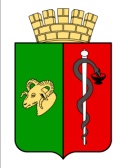 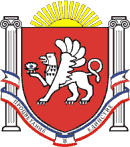 ЕВПАТОРИЙСКИЙ ГОРОДСКОЙ СОВЕТ
РЕСПУБЛИКИ КРЫМР Е Ш Е Н И ЕII созывСессия №3910.12.2021                                       г. Евпатория                                         №2-39/20О даче согласия на списание недвижимого имущества муниципального образования городской округ Евпатория Республики Крым (здание школьных мастерских), закрепленного на праве оперативного управления за муниципальным бюджетным общеобразовательным учреждением «Средняя школа №7 города Евпатории Республики Крым»В соответствии со ст. 35 Федерального закона Российской Федерации от 06.10.2003 
№ 131-ФЗ «Об общих принципах организации местного самоуправления в Российской Федерации», ст. 27  Закона  Республики Крым от 21.08.2014 № 54-ЗРК «Об основах местного самоуправления в Республике Крым», Порядком списания муниципального имущества, утвержденным решением Евпаторийского городского совета от 25.09.2020 №2-21/13, 
Уставом муниципального образования городской округ Евпатория Республики Крым, принимая во внимание письмо управления образования администрации города Евпатории Республики Крым от 06.10.2021 № 01-16/2288, технический отчет ООО «КРЫМ-ПРОЕКТ» по результатам инженерно-технического обследования строительных конструкций здания мастерских лит. «Б» МБОУ «СШ №7 г. Евпатория», расположенных по адресу: 297408 Республика Крым, г. Евпатория, ул. Дм. Ульянова, 39/76-78/2 -городской совет Р Е Ш И Л:1.	Дать согласие на списание недвижимого имущества муниципального образования городской округ Евпатория Республики Крым – нежилое здание (мастерские) литера «Б», общей площадью 375,6 кв.м., кадастровый номер 90:18:0101151:240, первоначальной балансовой стоимостью 277 096,00 руб. (двести семьдесят семь тысяч девяносто шесть) рублей 00 копеек, закрепленного на праве оперативного управления за муниципальным бюджетным общеобразовательным учреждением «Средняя школа №7 города Евпатории Республики Крым», расположенного по адресу: Республика Крым, 
г. Евпатория, ул. Дмитрия Ульянова, дом 39/76-78/2.2.	Муниципальному бюджетному общеобразовательному учреждению «Средняя школа №7 города Евпатории Республики Крым» осуществить мероприятия по списанию недвижимого муниципального имущества, указанного в пункте 1 настоящего решения.3. Настоящее решение вступает в силу со дня принятия и подлежит обнародованию на официальном сайте Правительства Республики Крым – http://rk.gov.ru в разделе: муниципальные образования, подраздел – Евпатория, а также на официальном сайте муниципального образования городской округ Евпатория Республики Крым – http://my.evp.ru в разделе Документы, подраздел – Документы городского совета 
в информационно-телекоммуникационной сети общего пользования. 4.	Контроль за исполнением настоящего решения возложить на главу администрации города Евпатории Республики Крым Тихончука Р.Г. Врио председателяЕвпаторийского городского совета                                                                        Э.М. Леонова